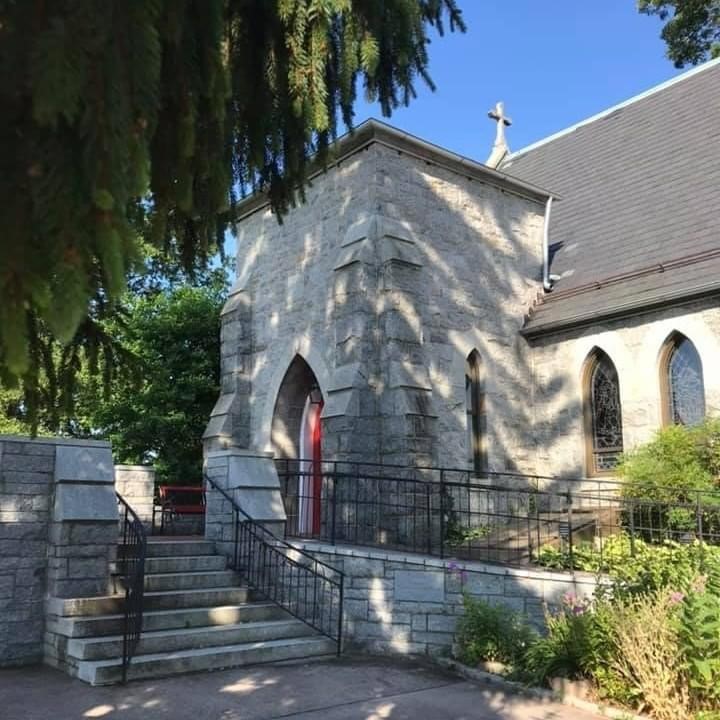 10:30 am WorshipHoly Eucharist, Rite TwoJust a gentle reminder that St. John’s is in the Orange Phase of Regathering, as directed by the Diocese. Safety protocols are given to help make our community a safe place for the most vulnerable. These include: wearing masks properly, and communion of one kind.10:25 am Church Bell is RungOpening hymn:  O day of radiant gladness		          Hymnal #48The Word of GodCelebrant:  Blessed be God: Father, Son, and Holy Spirit.People:  And blessed be his kingdom, now and for ever.Celebrant:  Almighty God, to you all hearts are open, all desires known, and from you no secrets are hid: Cleanse the thoughts of our hearts by the inspiration of your Holy Spirit, that we may perfectly love you, and worthily magnify your holy Name; through Christ our Lord. Amen.The Gloria in excelsisGlory to God in the highest,and peace to his people on earth.Lord God, heavenly King,almighty God and Father,we worship you, we give you thanks,we praise you for your glory.Lord Jesus Christ, only Son of the Father,Lord God, Lamb of God,you take away the sin of the world:have mercy on us;you are seated at the right hand of the Father:receive our prayer.For you alone are the Holy One,you alone are the Lord,you alone are the Most HighJesus Christ,with the Holy Spirit,in the glory of God the Father.  Amen.Celebrant:  God be with you.People:  And also with you.Celebrant:  Let us pray.The Collect of the Day 		Kneel as ableSet us free, O God, from the bondage of our sins, and give us the liberty of that abundant life which you have made known to us in your Son our Savior Jesus Christ; who lives and reigns with you, in the unity of the Holy Spirit, one God, now and for ever. Amen.A Reading from the Prophet Isaiah						   6:1-13In the year that King Uzziah died, I saw the Lord sitting on a throne, high and lofty; and the hem of his robe filled the temple. Seraphs were in attendance above him; each had six wings: with two they covered their faces, and with two they covered their feet, and with two they flew. And one called to another and said:  "Holy, holy, holy is the Lord of hosts; the whole earth is full of his glory."The pivots on the thresholds shook at the voices of those who called, and the house filled with smoke. And I said: "Woe is me! I am lost, for I am a man of unclean lips, and I live among a people of unclean lips; yet my eyes have seen the King, the Lord of hosts!"Then one of the seraphs flew to me, holding a live coal that had been taken from the altar with a pair of tongs. The seraph touched my mouth with it and said: "Now that this has touched your lips, your guilt has departed and your sin is blotted out." Then I heard the voice of the Lord saying, "Whom shall I send, and who will go for us?" And I said, "Here am I; send me!" And he said, "Go and say to this people:  `Keep listening, but do not comprehend; keep looking, but do not understand.' Make the mind of this people dull, and stop their ears,
and shut their eyes, so that they may not look with their eyes, and listen with their ears, and comprehend with their minds, and turn and be healed."Then I said, "How long, O Lord?" And he said:  "Until cities lie waste without inhabitant, and houses without people, and the land is utterly desolate; until the Lord sends everyone far away, and vast is the emptiness in the midst of the land. Even if a tenth part remain in it, it will be burned again, like a terebinth or an oak
whose stump remains standing when it is felled." The holy seed is its stump.Reader:  The Word of the Lord.People:   Thanks be to God.Psalm 1381	I will give thanks to you, O Lord, with my whole heart; *
	before the gods I will sing your praise.2	I will bow down toward your holy temple
	and praise your Name, *
	because of your love and faithfulness;3	For you have glorified your Name *
	and your word above all things.4	When I called, you answered me; *
	you increased my strength within me.5	All the kings of the earth will praise you, O Lord, *
	when they have heard the words of your mouth.6	They will sing of the ways of the Lord, *
	that great is the glory of the Lord.7	Though the Lord be high, he cares for the lowly; *
	he perceives the haughty from afar.8	Though I walk in the midst of trouble, you keep me safe; *
	you stretch forth your hand against the fury of my enemies;
	your right hand shall save me.9	The Lord will make good his purpose for me; *
	O Lord, your love endures for ever;
	do not abandon the works of your hands.A Reading from the First Letter of St. Paul to the Corinthians   	  	 15:1-11I would remind you, brothers and sisters, of the good news that I proclaimed to you, which you in turn received, in which also you stand, through which also you are being saved, if you hold firmly to the message that I proclaimed to you--unless you have come to believe in vain.For I handed on to you as of first importance what I in turn had received: that Christ died for our sins in accordance with the scriptures, and that he was buried, and that he was raised on the third day in accordance with the scriptures, and that he appeared to Cephas, then to the twelve. Then he appeared to more than five hundred brothers and sisters at one time, most of whom are still alive, though some have died. Then he appeared to James, then to all the apostles. Last of all, as to one untimely born, he appeared also to me. For I am the least of the apostles, unfit to be called an apostle, because I persecuted the church of God. But by the grace of God I am what I am, and his grace toward me has not been in vain. On the contrary, I worked harder than any of them--though it was not I, but the grace of God that is with me. Whether then it was I or they, so we proclaim and so you have come to believe.Reader:  The Word of the Lord.People:   Thanks be to God.Gradual hymn:  Holy, holy, holy! Lord God Almighty		  	Hymnal #362The Gospel						      	   	Priest:  The Holy Gospel of our Lord Jesus Christ according to Luke      	      	 5:1-11People:  Glory to you, Lord Christ.Once while Jesus was standing beside the lake of Gennesaret, and the crowd was pressing in on him to hear the word of God, he saw two boats there at the shore of the lake; the fishermen had gone out of them and were washing their nets. He got into one of the boats, the one belonging to Simon, and asked him to put out a little way from the shore. Then he sat down and taught the crowds from the boat. When he had finished speaking, he said to Simon, "Put out into the deep water and let down your nets for a catch." Simon answered, "Master, we have worked all night long but have caught nothing. Yet if you say so, I will let down the nets." When they had done this, they caught so many fish that their nets were beginning to break. So they signaled their partners in the other boat to come and help them. And they came and filled both boats, so that they began to sink. But when Simon Peter saw it, he fell down at Jesus' knees, saying, "Go away from me, Lord, for I am a sinful man!" For he and all who were with him were amazed at the catch of fish that they had taken; and so also were James and John, sons of Zebedee, who were partners with Simon. Then Jesus said to Simon, "Do not be afraid; from now on you will be catching people." When they had brought their boats to shore, they left everything and followed him.Celebrant:  The Gospel of the Lord.People:  Praise to you, Lord Christ.The congregation is seated.Sermon							           		Rev. Elizabeth Sipos+The Nicene Creed						                 		 BCP 358We believe in one God,the Father, the Almighty,maker of heaven and earth,of all that is, seen and unseen.We believe in one Lord, Jesus Christ,the only Son of God,eternally begotten of the Father,God from God, Light from Light,true God from true God,begotten, not made,of one Being with the Father.Through him all things were made.For us and for our salvationhe came down from heaven:by the power of the Holy Spirithe became incarnate from the Virgin Mary,and was made man.For our sake he was crucified under Pontius Pilate;he suffered death and was buried.On the third day he rose againin accordance with the Scriptures;he ascended into heavenand is seated at the right hand of the Father.He will come again in glory to judge the living and the dead,and his kingdom will have no end.We believe in the Holy Spirit, the Lord, the giver of life,who proceeds from the Father and the Son.With the Father and the Son he is worshiped and glorified.He has spoken through the Prophets.We believe in one holy catholic and apostolic Church.We acknowledge one baptism for the forgiveness of sins.We look for the resurrection of the dead,and the life of the world to come. Amen.Prayers of the People Form IV 					         		BCP 388Litanist:  Let us pray for the Church and for the world; for Most Rev’d. Justin Welby, Archbishop of Canterbury; for The Most Rev’d. Michael Curry, our Presiding Bishop; for Right Rev’d. Eugene Sutton, our Bishop; for the Rt. Rev’d Robert Ihloff, our Assisting Bishop, for our Rector, Rev. Elizabeth Sipos, for the Wardens, Vestry, Staff, and all members and friends of St. John’s Church; for this gathering; and for all ministers and people.Grant, Almighty God, that all who confess your Name may be united in your truth, live together in your love, and reveal your glory in the world.SilenceCelebrant:  Lord, in your mercyPeople:  Hear our prayer.Litanist:  Guide the people of this land, and of all the nations remembering especially Joseph, our President, Larry, our Governor, Brandon, Nick, John and Barry, who lead our City and Counties, in the ways of justice and peace; that we may honor one another and serve the common good.SilenceCelebrant:  Lord, in your mercyPeople:  Hear our prayer.Litanist:  Give us all a reverence for the earth as your own creation, that we may use its resources rightly in the service of others and to your honor and glory.SilenceCelebrant:  Lord, in your mercyPeople:  Hear our prayer.Litanist:  Bless all whose lives are closely linked with ours, and grant that we may serve Christ in them, and love one another as he loves us.SilenceCelebrant:  Lord, in your mercyPeople:  Hear our prayer.Litanist:  Comfort and heal all those who suffer in body, mind, or spirit; give them courage and hope in their troubles, and bring them the joy of your salvation.SilnceCelebrant:  Lord, in your mercyPeople:  Hear our prayer.Litanist:  We commend to your mercy all who have died, that your will for them may be fulfilled; and we pray that we may share with all your saints in your eternal kingdom.SilenceCelebrant:  Lord, in your mercyPeople:  Hear our prayer.Celebrant:  O Lord our God, accept the fervent prayers of your people; in the multitude of your mercies, look with compassion upon us and all who turn to you for help; for you are gracious, O lover of souls, and to you we give glory, Father, Son, and Holy Spirit, now andfor ever. Amen.ConfessionCelebrant:  Let us confess our sins to God.Silence may be kept.Celebrant and People:  Most merciful God, we confess that we have sinned against you in thought, word, and deed, by what we have done, and by what we have left undone. We have not loved you with our whole heart; we have not loved our neighbors as ourselves. We are truly sorry and we humbly repent. For the sake of your Son Jesus christ, have mercy on us and forgive us; that we may delight in your will, and walk in your ways, to the glory of your Name. Amen.The AbsolutionCelebrant:  Almighty God have mercy on you, forgive you all your sins through the grace of Jesus Christ, strengthen you in all goodness, and by the power of the Holy Spirit keep you in eternal life. Amen.The Peace									      		BCP 360Celebrant:  The peace of Christ be always with you..People:  And also with you.Welcome & AnnouncementsOffertory hymn:  Christ for the world we sing				Hymnal #537DoxologyPraise God, from whom all blessings flow; praise him, all creatures here below; praise him above, ye heavenly host: praise Father, Son and Holy Ghost.THE GREAT THANKSGIVING: Eucharistic Prayer B	        		BCP 367Celebrant:  The Lord be with you.People:  And also with you.Celebrant:  Lift up your hearts.People:  We lift them to the Lord.Celebrant:  Let us give thanks to the Lord our God.People:  It is right to give him thanks and praise.Celebrant:  It is right, and a good and joyful thing, always and everywhere to give thanks to you, Father Almighty, Creator of heaven and earth.PrefaceTherefore we praise you, joining our voices with Angels and Archangels and with all the company of heaven, who for ever sing this hymn to proclaim the glory of your Name:SanctusHoly, holy, holy Lord, God of power and might,heaven and earth are full, full of your glory.Hosanna in the highest.Blessed is he who comes in the name of the Lord.Hosanna in the highest.Celebrant:  We give thanks to you, O God, for the goodness and love which you have made known to us in creation; in the calling of Israel to be your people; in your Word spoken through the prophets; and above all in the Word made flesh, Jesus, your Son. For in these last days you sent him to be incarnate from the Virgin Mary, to be the Savior and Redeemer of the world. In him, you have delivered us from evil, and made us worthy to stand before you. In him, you have brought us out of error into truth, out of sin into righteousness, out of deathinto life.On the night before he died for us, our Lord Jesus Christ took bread; and when he had given thanks to you, he broke it, and gave it to his disciples, and said, “Take, eat: This is my Body, which is given for you. Do this for the remembrance of me.”After supper he took the cup of wine; and when he had given thanks, he gave it to them, and said, “Drink this, all of you: This is my Blood of the new Covenant, which is shed for you and for many for the forgiveness of sins. Whenever you drink it, do this for the remembrance of me.”Therefore, according to his command, O Father, Celebrant and People:  We remember his death, We proclaim his resurrection, We await his coming in glory;Celebrant:  And we offer our sacrifice of praise and thanksgiving to you, O Lord of all; presenting to you, from your creation, this bread and this wine.We pray you, gracious God, to send your Holy Spirit upon these gifts that they may be the Sacrament of the Body of Christ and his Blood of the new Covenant. Unite us to your Son in his sacrifice, that we may be acceptable through him, being sanctified by the Holy Spirit. In the fullness of time put all things in subjection under your Christ, and bring us to that heavenly country where, with St. John and all your saints, we may enter the everlasting heritage of your sons and daughters; through Jesus Christ our Lord, the firstborn of all creation, the head of the Church, and the author of our salvation.By him, and with him, and in him, in the unity of the Holy Spirit all honor and glory is yours, Almighty Father, now and for ever.  Amen.And now, as our Savior Christ has taught us, we are bold to say,Our Father, who art in heaven,
    hallowed be thy Name,
    thy kingdom come,
    thy will be done,
        on earth as it is in heaven.
Give us this day our daily bread.
And forgive us our trespasses,
    as we forgive those
        who trespass against us.
And lead us not into temptation,
    but deliver us from evil.
For thine is the kingdom,
    and the power, and the glory,
    for ever and ever. Amen.Invitation to CommunionThe Breaking of the BreadCelebrant:  Alleluia. Christ our Passover is sacrificed for us;People:  Therefore let us keep the feast. Alleluia.Agnus Dei								        		Hymnal #S-164Jesus, Lamb of God: have mercy on us.Jesus, bearer of our sins: have mercy on us.Jesus, redeemer, redeemer of the world:give us your peace, give us your peace.Celebrant:  The Gifts of God for the people of God.Communion hymn:  Come thou fount of every blessing         		Hymnal #686The Post Communion Prayer		                                                   		BCP 365Celebrant and People:  Eternal God, heavenly Father, you have graciously accepted us as living members of your Son our Savior Jesus Christ, and you have fed us with spiritual food in the Sacrament of his Body and Blood. Send us now into the world in peace, and grant us strength and courage to love and serve you with gladness and singleness of heart; through Christ our Lord. Amen.BlessingClosing hymn:  The God of Abraham praise				Hymnal #401The DismissalCelebrant:  Let us bless the Lord.People:  Thanks be to God.Serving TodayCelebrant and Preacher:  Rev. Elizabeth Sipos+Old Testament:  Barb DanielPsalm:  Barb DanielNew Testament:  Ty SchwenkPrayers of the People:  Ty SchwenkMusic Director:  Nancy HeinoldAltar Flowers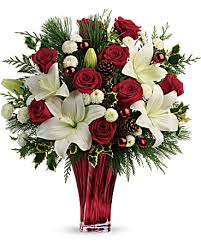 Given to the Glory of Godby Barb Danielin remembrance of family birthdays in FebruaryPLEASE NOTE:  With the rising costs for the florist, the cost of altar flowers beginning February 1st will be $30. ADULT FORMATION
Book Study The Screwtape Letters by C.S. LewisThursday evenings at 7:00 pm at the RectoryMUSIC MINISTRY  Bell Choir rehearsals, Sundays, at 11:45a.m.        Choir rehearsals,  Sundays at 9:00am.CHILDREN’S MINISTRY AT ST JOHN’S  ACTIVITIESSunday School Classes have resumed on Tuesdays at 7:00pm on zoom.  If you are interested in participating, please contact our Sunday School Teacher John Stevens at jssok99@hotmail.com. 